Стационарный металлодетектор «SmartScan C18»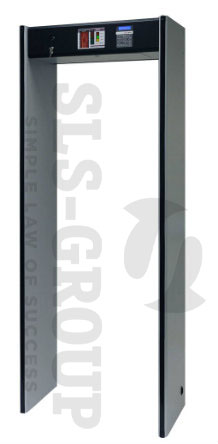 Среди всех российских металлодетекторов наиболее востребованным является модель SmartScan C18. Это подтверждают и специалисты компании Security devision «SLS-GROUP», регистрирующие стабильно высокий спрос на данное устройство.Такой популярности оборудование обязано высокому качеству и хорошим функциональным возможностям. Особой похвалы заслуживает точная настройка — SmartScan C18 способен реагировать только на цветные, только на черные или же на смешанные металлы. Также имеется возможность устанавливать минимальный вес, при обнаружении которого металлодетектор подает тревожный сигнал. Это могут быть 15, 25, 35 грамм и любые другие значения. Важно отметить, что селекция производится отдельно в каждой зоне (общие показания не суммируются). Такой подход предотвращает излишние срабатывания и ускоряет время досмотра.Металлодетектор SmartScan C18 имеет 22 базовые программы селективности для обнаружения различных предметов. Кроме того, пользователи имеют возможность создать 4 дополнительные программы, которые могут быть востребованы в специфических условиях работы.Тактико-Технические Характеристики (ТТХ):Количество независимых зон детектирования18Селекцияраздельно цветные и черные металлыКоличество уровней чувствительности100Количество стандартных программ22Возможность создания собственных программЕсть (4 программы)Степень локализации объектаточнаяГарантия3 годаСредний срок службы10 летШирина прохода762 (стандарт) или 820 мм (опция)Настройка чувствительности1…99%, с шагом 1%Независимая регулировка чувствительности по 6 горизонтальным уровнямЕсть, ±99% относительно базовойНезависимая регулировка чувствительности панелейЕсть, в каждом уровне отдельно, ±99%Пропускная способность60 чел./минОпция автономной работыне менее 8 часовПовышенная помехозащищенностьминимальное расстояние между моделями — 70 смДиапазон рабочих температур-20…+55°СНаличие автоматической настройки чувствительности металлодетектораестьГабаритные размеры2210 х 850 х 410 мм